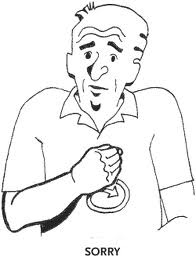 Apologized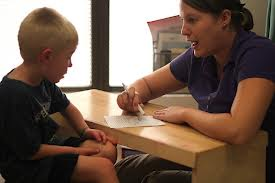 attention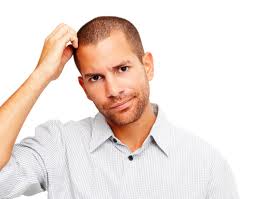 confusion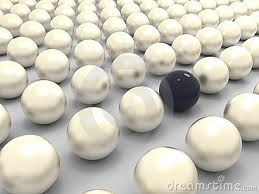 notice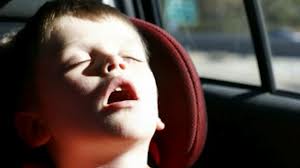 snooze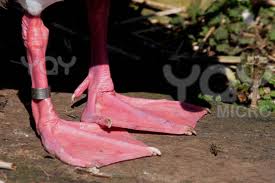 webbed